                                     Перечень тем и заданий на 10.04.2020Variant 1Задание 1. Вставь правильно слова в предложения: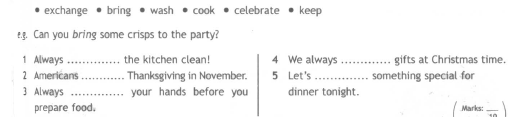 Задание 2. Сопоставь слова с картинками: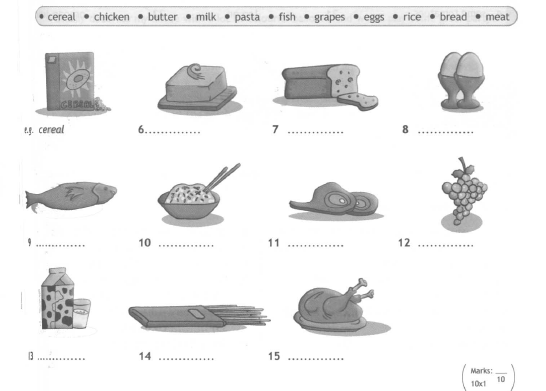 Задание 3. Выпиши  правильный ответ: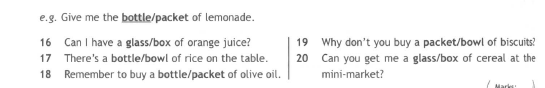 Задание 4. Вставь a, an , some: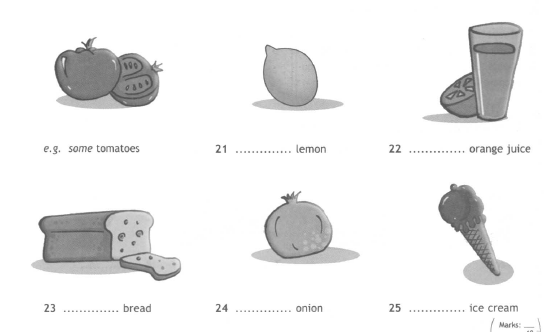 Задание 5. Вставь  any , some, many, much: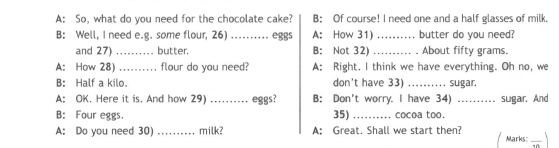                                                     Variant 2Задание 1. Вставь правильно слова в предложения: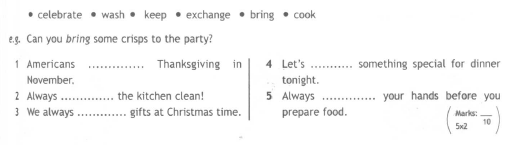 Задание 2. Сопоставь слова с картинками: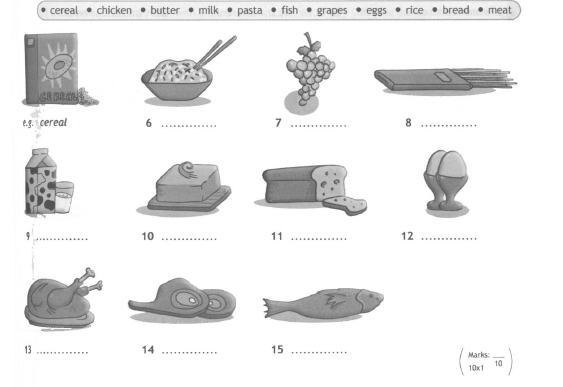 Задание 3. Выпиши  правильный ответ: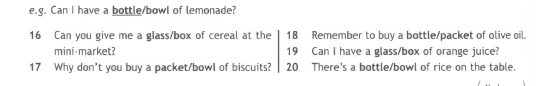 Задание 4. Вставь a, an , some: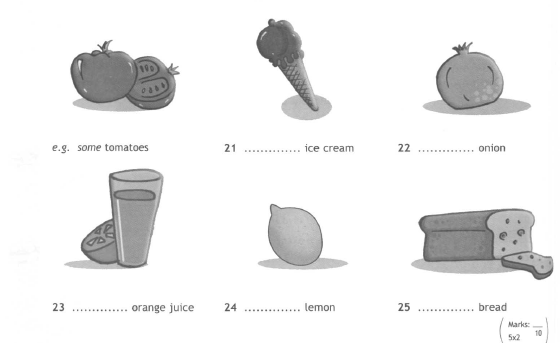 Задание 5. Вставь  any , some, many, much: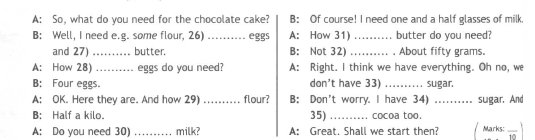 ПредметТема для изученияКлассная работа Домашняя работа1.ОДНКНРТема: Хранить память предков.Читать тему в учебнике. Записать краткий конспект в тетради.Устно ответить на вопросы.2.Математика Тема: Нахождение числа по его процентам§38 выполнить в тетради №1094,1096,1097Для повторения https://www.youtube.com/watch?v=PuxE50ecx7AРазбор задачи №1101План-?Отремонтировали 138м., что составляет 115% планаРешениеПусть планировали отремонтировать х м. дороги , тогда составим схемуХ-100%138-115% Перемножаем накрест, т.е. х*115=138*100, отсюда х= 138*100:115Ответ№1098,1099,11003.Русский языкТема: Грамматическая основа предложения.§ 62 стр.106-109Изучить теорию . Упр. № 477, 478,481(устно)Упр. № 480 (письменно)Видеоурок  https://www.youtube.com/watch?v=3F8dTwCa5dk Выучить правилана  стр.106-109Упр. № 4824.Английский языкТема: Когда я готовлю на кухне. Модульный контроль.1)Записать число Friday, the tenth of AprilClass work Выполнить контрольную работу.(смотрите ниже)-5.КрымоведениеТема: "Жизнь вокруг нас". Роль растений в природе и жизни человека. Растительный мир Крыма. Характерные растения своей местности.Тема 6. "Жизнь вокруг нас"https://youtu.be/vRFyzQNlk68Сообщение «Характерные растения своей местности»6.ИЗОТема: Эскиз орнамента по мотивам вышивки русского народного костюма.Записать понятия: орнамент, виды орнаментов.Эл.учебник: http://uchebnik-tetrad.com/izo-risovanie-uchebniki-rabochie-tetradi/uchebnik-po-izo-5-klass-goryaeva-ostrovskaya-chitat-onlajn#prettyPhoto%5Bgallery1%5D/0/Выполнить эскиз одного из видов русской народной вышивки.7Кружок«ЮНЫЙ ИССЛЕДОВАТЕЛЬ»https://www.youtube.com/watch?time_continue=610&v=nvlsqRAjCRQ&feature=emb_logo